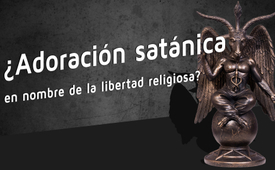 ¿Adoración satánica en nombre de la libertad religiosa?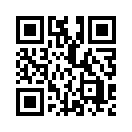 Para exigir la ubicación permanente de una estatua del templo de Baphomet en el estado norteamericano de Arkansas, los seguidores de la secta "El Templo Satánico" invocan la libertad religiosa. Los admiradores de Satanás no temen compararse con los cristianos ...Alegando la libertad religiosa, los seguidores del culto neopagano "El Templo Satánico" erigieron una enorme estatua del templo de Baphomet de dos metros y medio de altura frente al Capitolio del Estado de Arkansas en agosto de 2018. Baphomet es un demonio bisexual alado que representa los poderes de la oscuridad y se considera un símbolo de Satanás.
Los adoradores de Satán justificaron su acción diciendo que un año antes se había erigido en el mismo lugar una placa con los Diez Mandamientos bíblicos. Ahora exigen más respeto a la diversidad y que se les concedan los mismos derechos religiosos que a los cristianos. Hasta ahora, la estatua sólo se había podido erigir temporalmente. Sin embargo, invocando la libertad de religión estipulada en la Constitución de Estados Unidos, exigen una ubicación permanente e intentan demandar al estado de Arkansas por el monumento a los Diez Mandamientos; los satanistas citan como motivo la "discriminación religiosa".de nm.Fuentes:https://www.stuttgarter-nachrichten.de/inhalt.heidnischer-kult-in-den-usa-satanisten-stellen-satan-statue-vor-us-parlament-auf.f7dc348c-60bf-4944-9979-a7a7170f3939.html

https://deutsch.rt.com/kurzclips/74774-usa-teufelsanbeter-verlangen-toleranz-christen/Esto también podría interesarle:---Kla.TV – Las otras noticias ... libre – independiente – no censurada ...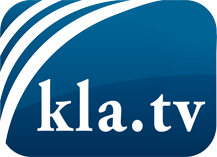 lo que los medios de comunicación no deberían omitir ...poco escuchado – del pueblo para el pueblo ...cada viernes emisiones a las 19:45 horas en www.kla.tv/es¡Vale la pena seguir adelante!Para obtener una suscripción gratuita con noticias mensuales
por correo electrónico, suscríbase a: www.kla.tv/abo-esAviso de seguridad:Lamentablemente, las voces discrepantes siguen siendo censuradas y reprimidas. Mientras no informemos según los intereses e ideologías de la prensa del sistema, debemos esperar siempre que se busquen pretextos para bloquear o perjudicar a Kla.TV.Por lo tanto, ¡conéctese hoy con independencia de Internet!
Haga clic aquí: www.kla.tv/vernetzung&lang=esLicencia:    Licencia Creative Commons con atribución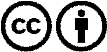 ¡Se desea la distribución y reprocesamiento con atribución! Sin embargo, el material no puede presentarse fuera de contexto.
Con las instituciones financiadas con dinero público está prohibido el uso sin consulta.Las infracciones pueden ser perseguidas.